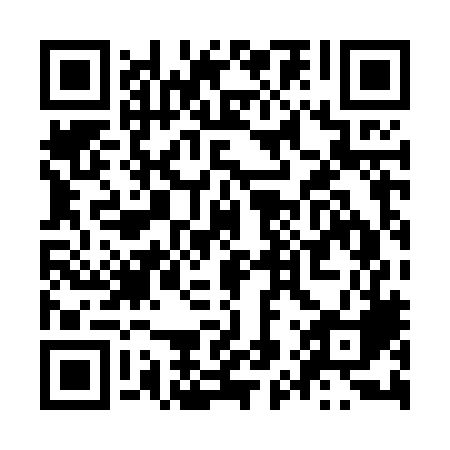 Ramadan times for Teoste, EstoniaMon 11 Mar 2024 - Wed 10 Apr 2024High Latitude Method: Angle Based RulePrayer Calculation Method: Muslim World LeagueAsar Calculation Method: HanafiPrayer times provided by https://www.salahtimes.comDateDayFajrSuhurSunriseDhuhrAsrIftarMaghribIsha11Mon4:364:366:5112:344:136:186:188:2512Tue4:334:336:4812:344:156:216:218:2713Wed4:304:306:4512:334:176:236:238:3014Thu4:274:276:4212:334:196:256:258:3215Fri4:234:236:3912:334:216:286:288:3516Sat4:204:206:3612:324:236:306:308:3817Sun4:174:176:3312:324:246:326:328:4118Mon4:134:136:3112:324:266:346:348:4319Tue4:104:106:2812:324:286:376:378:4620Wed4:064:066:2512:314:306:396:398:4921Thu4:034:036:2212:314:326:416:418:5222Fri3:593:596:1912:314:346:446:448:5523Sat3:563:566:1612:304:356:466:468:5824Sun3:523:526:1312:304:376:486:489:0025Mon3:483:486:1012:304:396:506:509:0326Tue3:453:456:0812:294:416:536:539:0727Wed3:413:416:0512:294:426:556:559:1028Thu3:373:376:0212:294:446:576:579:1329Fri3:333:335:5912:294:466:596:599:1630Sat3:293:295:5612:284:477:027:029:1931Sun4:254:256:531:285:498:048:0410:221Mon4:214:216:501:285:518:068:0610:262Tue4:174:176:471:275:538:098:0910:293Wed4:134:136:451:275:548:118:1110:324Thu4:094:096:421:275:568:138:1310:365Fri4:044:046:391:275:578:158:1510:406Sat4:004:006:361:265:598:188:1810:437Sun3:553:556:331:266:018:208:2010:478Mon3:513:516:301:266:028:228:2210:519Tue3:463:466:281:256:048:248:2410:5510Wed3:413:416:251:256:068:278:2710:59